Условные обозначения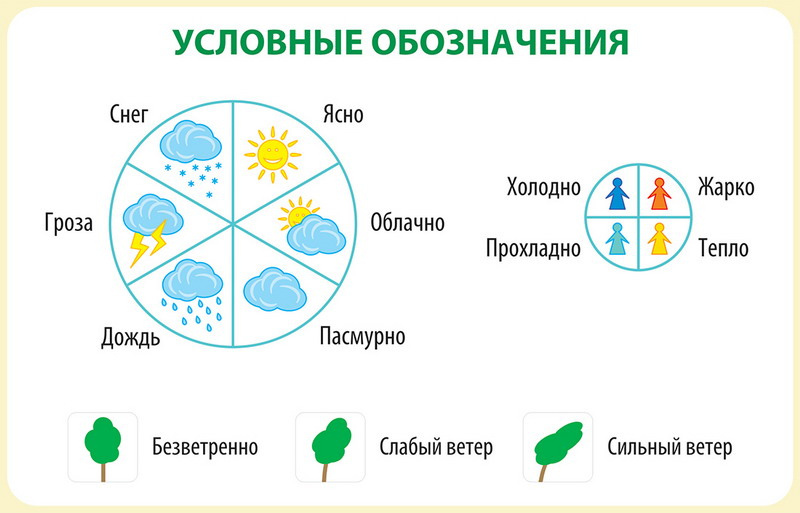 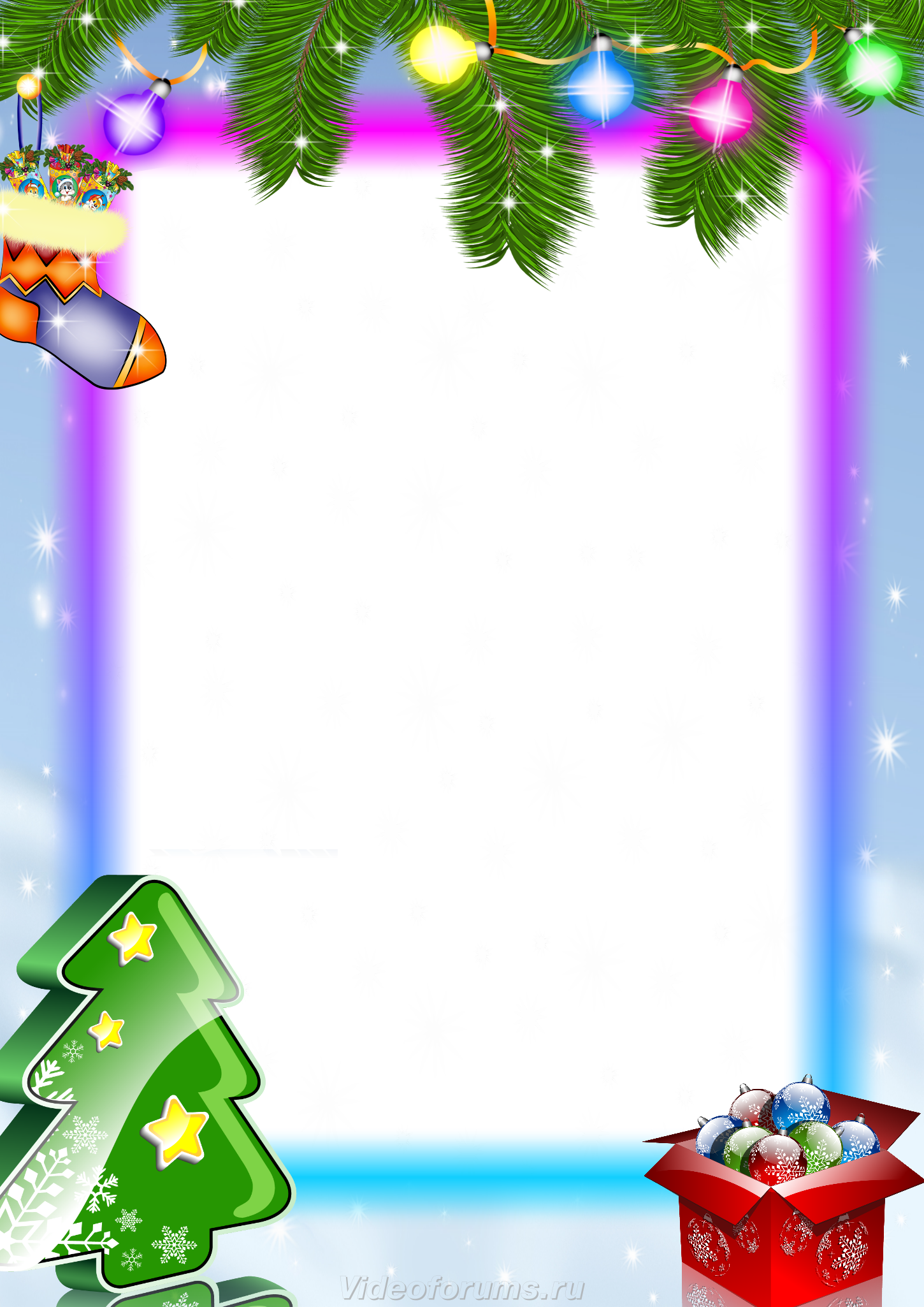 